BLACKPOOL EARLY YEARS CONFERENCE 2020 in association with EARLY EXCELLENCE, Centre for Inspirational LearningWednesday 29th April 2020The Boulevard Hotel, Ocean Boulevard, Blackpool, FY4 1PLMorning session: suitable for Headteachers, Early Years Leads and PractitionersIn Pursuit of Excellence in the EYFS: Understanding Quality Practice Afternoon session: suitable for Early Years Leads and PractitionersImproving Provision for Language and Communication in the EYFS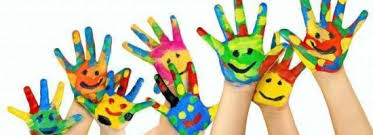 Conference Rates – for all BTSA Member schoolsFull day conference including lunch and refreshments throughout the day: £45.00 pp  Half day conference including lunch and morning refreshments: £30.00 ppConference Rates – for all other schools Full day conference including lunch and refreshments throughout the day: £55.00 ppHalf day conference including lunch and morning refreshments: £40.00 ppFor more information and to book online visit: https://www.blackpoolteachingschoolalliance.org.uk/courses